SIR Article for LOP News April 2017Sons in Retirement (SIR)                                                                                                                                                      By Phil Frank                                                  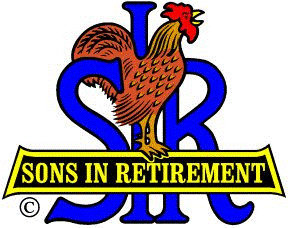 After Dawn Landscaping’s owner Barry FriesenPresented his program on Spring Gardening Issues and Solutions,Roundly received at our March luncheon,It was universally accepted that LOP gardeners are now well prepared for Spring!It’s great that he Marched right in, (following Duane Heaton’s intro in his previous SIR article), to help us plan our spring gardening approach.  Barry gave us great tips on “Unfussy Plants for LOP” and how to deter our dahlia damaging deer.  Dig his landscaping details at dawnlandscaping.com.You may inquire about what we did for levity at that March luncheon...Choirmaster Larry Shelley marched us right up to the table with “When the Saints Go Marching In”.  That was so hilarious that he followed it quite aptly with “When You’re Smiling”. And it was quite apropos to find Food Chairman Roger Pope wearing a Kelly green derby and Chef Joe Lynch serving corned beef and cabbage, right in step with a St. Patrick’s Irish theme for March. Membership in our branch keeps growing, much to the delight of Membership Chairman Phil Jones, (pones@suddenlink.net). He inducted five new members: Walter Klekowski, Jeff Krall, Kenneth Marti, Don Stevens & Frank Sullivan. But sadly, two fine and active SIR members have passed away.  Verne Bagby and Don Carey truly will be missed.I’ll bet that Ron Wolyn and his golfing buddies did well at Morgan Hill, kicking off  the 2017 SIR Area 33 Golf  Schedule.  I expect them to dominate the April 17 play at Empire Ranch, too.  If you prefer to set your sights farther ahead than the nineteenth tee, sign up with Terry Eberhardt (278-3362 or teberhardt@suddenlink.net). He may still have space for tours to Savannah & Charleston on April 18-25, or the Danube River on May 20-June 2. Real planners will ask him about the Albuquerque Balloon Fiesta, October 7-14, and the Panama Canal Cruise, October 27-November 11.  You heard what fun folks had on his 3/24 Wine Tasting at our Marina Lounge…imagine your delight on one of his SIR Tours!Speaking again of speakers, April’s is sure to please.  Denis Peirce is the host of “Fishing & Outdoor Report” on KNCO AM 830 radio, Friday evenings from 6-7PM. He also writes a fishing column for the “Union” newspaper in Grass Valley. Take it from Little SIR Bob Chan, “If you like to fish, you don’t want to miss his “Arctic Fox Trolling Flies” presentation at our April 5th luncheon”.  As an added bonus, you’ll be able to chide Lucky Marc Loranger and March Birthday Boy Richard Goldsberry as they eat their Free Lunches! Until then, Sunshine Chairman Ron Trimble urges you to contact convalescents Dwayne Acton, John Brewer, Dick Green, Peter Kenyon and Steve Michalak, with words of cheer. Stay well yourselves! 471